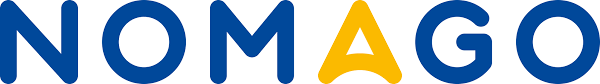 Vozni redVrsta prevoza:Vrsta prevoza:Vrsta prevoza:PR (Primestni)PR (Primestni)PR (Primestni)PR (Primestni)PR (Primestni)PR (Primestni)PR (Primestni)PR (Primestni)PR (Primestni)PR (Primestni)PR (Primestni)PR (Primestni)Registrska oznaka:Registrska oznaka:Registrska oznaka:Registrska oznaka:Registrska oznaka:Registrska oznaka:PRA1810122 PRA1810122 PRA1810122 PRA1810122 PRA1810122 PRA1810122 PRA1810122 PRA1810122 PRA1810122 Registrska oznaka:Registrska oznaka:Registrska oznaka:Registrska oznaka:Registrska oznaka:Registrska oznaka:Naziv linije:PODPRESKA - NOVA VAS-BLOŠKA POLICA - LJUBLJANA APPODPRESKA - NOVA VAS-BLOŠKA POLICA - LJUBLJANA APPODPRESKA - NOVA VAS-BLOŠKA POLICA - LJUBLJANA APPODPRESKA - NOVA VAS-BLOŠKA POLICA - LJUBLJANA APPODPRESKA - NOVA VAS-BLOŠKA POLICA - LJUBLJANA APPODPRESKA - NOVA VAS-BLOŠKA POLICA - LJUBLJANA APPODPRESKA - NOVA VAS-BLOŠKA POLICA - LJUBLJANA APPODPRESKA - NOVA VAS-BLOŠKA POLICA - LJUBLJANA APPODPRESKA - NOVA VAS-BLOŠKA POLICA - LJUBLJANA APPODPRESKA - NOVA VAS-BLOŠKA POLICA - LJUBLJANA APPODPRESKA - NOVA VAS-BLOŠKA POLICA - LJUBLJANA APPODPRESKA - NOVA VAS-BLOŠKA POLICA - LJUBLJANA APPODPRESKA - NOVA VAS-BLOŠKA POLICA - LJUBLJANA APPODPRESKA - NOVA VAS-BLOŠKA POLICA - LJUBLJANA APOdhod3POSTAJAPOSTAJAPOSTAJAPOSTAJAPOSTAJAPOSTAJAPOSTAJAPOSTAJAPOSTAJAPOSTAJAPOSTAJAKMKMNEPŠ   Podpreska                     Podpreska                     Podpreska                     Podpreska                     Podpreska                     Podpreska                     Podpreska                     Podpreska                     Podpreska                     Podpreska                     Podpreska                     0018:00Lazec                         Lazec                         Lazec                         Lazec                         Lazec                         Lazec                         Lazec                         Lazec                         Lazec                         Lazec                         Lazec                         1118:03Travnik/Loškem p.             Travnik/Loškem p.             Travnik/Loškem p.             Travnik/Loškem p.             Travnik/Loškem p.             Travnik/Loškem p.             Travnik/Loškem p.             Travnik/Loškem p.             Travnik/Loškem p.             Travnik/Loškem p.             Travnik/Loškem p.             6618:10Hrib-Loški Potok              Hrib-Loški Potok              Hrib-Loški Potok              Hrib-Loški Potok              Hrib-Loški Potok              Hrib-Loški Potok              Hrib-Loški Potok              Hrib-Loški Potok              Hrib-Loški Potok              Hrib-Loški Potok              Hrib-Loški Potok              8818:13Retje/Loš.P.                  Retje/Loš.P.                  Retje/Loš.P.                  Retje/Loš.P.                  Retje/Loš.P.                  Retje/Loš.P.                  Retje/Loš.P.                  Retje/Loš.P.                  Retje/Loš.P.                  Retje/Loš.P.                  Retje/Loš.P.                  9918:15M.Log                         M.Log                         M.Log                         M.Log                         M.Log                         M.Log                         M.Log                         M.Log                         M.Log                         M.Log                         M.Log                         121218:19Topol/Studencu na Blokah      Topol/Studencu na Blokah      Topol/Studencu na Blokah      Topol/Studencu na Blokah      Topol/Studencu na Blokah      Topol/Studencu na Blokah      Topol/Studencu na Blokah      Topol/Studencu na Blokah      Topol/Studencu na Blokah      Topol/Studencu na Blokah      Topol/Studencu na Blokah      161618:25Studenec na Blokah            Studenec na Blokah            Studenec na Blokah            Studenec na Blokah            Studenec na Blokah            Studenec na Blokah            Studenec na Blokah            Studenec na Blokah            Studenec na Blokah            Studenec na Blokah            Studenec na Blokah            181818:27V.Vrh/Blokah                  V.Vrh/Blokah                  V.Vrh/Blokah                  V.Vrh/Blokah                  V.Vrh/Blokah                  V.Vrh/Blokah                  V.Vrh/Blokah                  V.Vrh/Blokah                  V.Vrh/Blokah                  V.Vrh/Blokah                  V.Vrh/Blokah                  191918:28Nova vas/Blokah               Nova vas/Blokah               Nova vas/Blokah               Nova vas/Blokah               Nova vas/Blokah               Nova vas/Blokah               Nova vas/Blokah               Nova vas/Blokah               Nova vas/Blokah               Nova vas/Blokah               Nova vas/Blokah               212118:30Glina                         Glina                         Glina                         Glina                         Glina                         Glina                         Glina                         Glina                         Glina                         Glina                         Glina                         222218:32Bloška Polica                 Bloška Polica                 Bloška Polica                 Bloška Polica                 Bloška Polica                 Bloška Polica                 Bloška Polica                 Bloška Polica                 Bloška Polica                 Bloška Polica                 Bloška Polica                 252518:36Bločice                       Bločice                       Bločice                       Bločice                       Bločice                       Bločice                       Bločice                       Bločice                       Bločice                       Bločice                       Bločice                       262618:39Grahovo/Cerknici              Grahovo/Cerknici              Grahovo/Cerknici              Grahovo/Cerknici              Grahovo/Cerknici              Grahovo/Cerknici              Grahovo/Cerknici              Grahovo/Cerknici              Grahovo/Cerknici              Grahovo/Cerknici              Grahovo/Cerknici              292918:43Martinjak                     Martinjak                     Martinjak                     Martinjak                     Martinjak                     Martinjak                     Martinjak                     Martinjak                     Martinjak                     Martinjak                     Martinjak                     313118:45Marof/Cerknici                Marof/Cerknici                Marof/Cerknici                Marof/Cerknici                Marof/Cerknici                Marof/Cerknici                Marof/Cerknici                Marof/Cerknici                Marof/Cerknici                Marof/Cerknici                Marof/Cerknici                323218:47Peščenk                       Peščenk                       Peščenk                       Peščenk                       Peščenk                       Peščenk                       Peščenk                       Peščenk                       Peščenk                       Peščenk                       Peščenk                       343418:49Cerknica                      Cerknica                      Cerknica                      Cerknica                      Cerknica                      Cerknica                      Cerknica                      Cerknica                      Cerknica                      Cerknica                      Cerknica                      353518:51Podskrajnik                   Podskrajnik                   Podskrajnik                   Podskrajnik                   Podskrajnik                   Podskrajnik                   Podskrajnik                   Podskrajnik                   Podskrajnik                   Podskrajnik                   Podskrajnik                   373718:58Rakek Petrol                  Rakek Petrol                  Rakek Petrol                  Rakek Petrol                  Rakek Petrol                  Rakek Petrol                  Rakek Petrol                  Rakek Petrol                  Rakek Petrol                  Rakek Petrol                  Rakek Petrol                  393919:01Rakek Jelka                   Rakek Jelka                   Rakek Jelka                   Rakek Jelka                   Rakek Jelka                   Rakek Jelka                   Rakek Jelka                   Rakek Jelka                   Rakek Jelka                   Rakek Jelka                   Rakek Jelka                   404019:03Rakek cerkev                  Rakek cerkev                  Rakek cerkev                  Rakek cerkev                  Rakek cerkev                  Rakek cerkev                  Rakek cerkev                  Rakek cerkev                  Rakek cerkev                  Rakek cerkev                  Rakek cerkev                  414119:04Unec                          Unec                          Unec                          Unec                          Unec                          Unec                          Unec                          Unec                          Unec                          Unec                          Unec                          424219:06Ljubljana Vič                 Ljubljana Vič                 Ljubljana Vič                 Ljubljana Vič                 Ljubljana Vič                 Ljubljana Vič                 Ljubljana Vič                 Ljubljana Vič                 Ljubljana Vič                 Ljubljana Vič                 Ljubljana Vič                 787819:37Ljubljana Hajdrihova          Ljubljana Hajdrihova          Ljubljana Hajdrihova          Ljubljana Hajdrihova          Ljubljana Hajdrihova          Ljubljana Hajdrihova          Ljubljana Hajdrihova          Ljubljana Hajdrihova          Ljubljana Hajdrihova          Ljubljana Hajdrihova          Ljubljana Hajdrihova          808019:40Ljubljana Tobačna             Ljubljana Tobačna             Ljubljana Tobačna             Ljubljana Tobačna             Ljubljana Tobačna             Ljubljana Tobačna             Ljubljana Tobačna             Ljubljana Tobačna             Ljubljana Tobačna             Ljubljana Tobačna             Ljubljana Tobačna             8080-Ljubljana Tivolska            Ljubljana Tivolska            Ljubljana Tivolska            Ljubljana Tivolska            Ljubljana Tivolska            Ljubljana Tivolska            Ljubljana Tivolska            Ljubljana Tivolska            Ljubljana Tivolska            Ljubljana Tivolska            Ljubljana Tivolska            818119:42Ljubljana AP                  Ljubljana AP                  Ljubljana AP                  Ljubljana AP                  Ljubljana AP                  Ljubljana AP                  Ljubljana AP                  Ljubljana AP                  Ljubljana AP                  Ljubljana AP                  Ljubljana AP                  828219:47